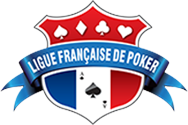 Vos coordonnées.                                                                                                         Pseudo onlineNom   ………………………                                                       Pokertars   ……………………… Unibet  ………………………Prénom ……………………                                                       Winamax   ………………………    Bwin  ………………………Date de naissance ………………                                       Party poker   ………………………Betclic   ………………………Nom du club  ……………………………………………               PMU Poker   ………………………               ……………………… Pseudo Live    …………………Adresse complète ……………………………………………………………………………………………… Téléphone : _ _   _ _  _ _  _ _  _ _         Courriel  ………………                                                                                            Je soussigné ………………………………………………demande par la présente à adhérer officiellement à LA LIGUE FRANCAISE DE POKER pour la saison 12 2021/2022.D’une part, cette adhésion me donne droit à:Participer au Championnat On-line.Participer individuellement aux manches live dans la région de mon choix et par équipe pour le club de la ligueParticiper aux évènements exceptionnels organisés par L.F.P.Une carte individuelle et nominative de membre L.F.P. au format numériqueRecevoir les informations de la L.F.P.D’autre part, cette adhésion m’oblige à :Fournir une photo d’identité pour obtenir ma carte d’adhérent L.F.P.Prendre connaissance et adhérer aux statuts de la L.F.P.Respecter le règlement intérieur et la charte de bon comportement.Les documents sont disponibles sur le site internet de la Ligue ( www.laliguedepoker.org ).Le montant annuel de la cotisation est fixé à 25€        Je certifie que les informations mentionnées sont exactes                                                                          Fait à : …………………………………………. Le : ………………………….                                                                                                              Signature …………………..